ЗАКОНОДАТЕЛЬНОЕ СОБРАНИЕ ОМСКОЙ ОБЛАСТИЗАКОНОМСКОЙ ОБЛАСТИОБ ОБЕСПЕЧЕНИИ ДОСТУПА К ИНФОРМАЦИИ О ДЕЯТЕЛЬНОСТИГОСУДАРСТВЕННЫХ ОРГАНОВ ОМСКОЙ ОБЛАСТИ И ПОДВЕДОМСТВЕННЫХ ИМОРГАНИЗАЦИЙПринятЗаконодательным СобраниемОмской области24 декабря 2009 годаСтатья 1. Предмет регулирования настоящего ЗаконаНастоящий Закон в соответствии с Федеральным законом от 9 февраля 2009 года N 8-ФЗ "Об обеспечении доступа к информации о деятельности государственных органов и органов местного самоуправления" (далее - Федеральный закон "Об обеспечении доступа к информации о деятельности государственных органов и органов местного самоуправления") регулирует отношения, связанные с обеспечением доступа к информации о деятельности государственных органов Омской области и подведомственных им организаций.(в ред. Законов Омской области от 12.07.2018 N 2089-ОЗ, от 30.11.2022 N 2527-ОЗ)Статья 2. Понятия, используемые в настоящем ЗаконеВ настоящем Законе используются понятия, установленные Федеральным законом "Об обеспечении доступа к информации о деятельности государственных органов и органов местного самоуправления".Статья 3. Полномочия государственных органов Омской области в сфере отношений, связанных с обеспечением доступа к информации о деятельности государственных органов Омской области и подведомственных им организаций(в ред. Закона Омской области от 30.11.2022 N 2527-ОЗ)(в ред. Закона Омской области от 12.07.2018 N 2089-ОЗ)1. Законодательное Собрание Омской области:1) осуществляет законодательное регулирование в сфере отношений, связанных с обеспечением доступа к информации о деятельности государственных органов Омской области и подведомственных им организаций;(в ред. Закона Омской области от 30.11.2022 N 2527-ОЗ)2) осуществляет контроль за исполнением областных законов в сфере отношений, связанных с обеспечением доступа к информации о деятельности государственных органов Омской области и подведомственных им организаций;(в ред. Закона Омской области от 30.11.2022 N 2527-ОЗ)3) устанавливает требования к технологическим, программным и лингвистическим средствам обеспечения пользования официальным сайтом Законодательного Собрания Омской области;4) устанавливает порядок организации доступа к информации о деятельности Законодательного Собрания Омской области;5) осуществляет иные полномочия в соответствии с федеральным и областным законодательством.2. Правительство Омской области:1) устанавливает требования к технологическим, программным и лингвистическим средствам обеспечения пользования официальными сайтами органов исполнительной власти Омской области и подведомственных им организаций;(в ред. Закона Омской области от 30.11.2022 N 2527-ОЗ)2) устанавливает порядок организации доступа к информации о деятельности Правительства Омской области;3) создает организационно-технические и другие условия, необходимые для реализации права на доступ к информации о деятельности Правительства Омской области;4) устанавливает порядок осуществления контроля за обеспечением доступа к информации о деятельности Правительства Омской области;5) осуществляет иные полномочия в соответствии с федеральным и областным законодательством.3. Иные государственные органы Омской области:1) устанавливают требования к технологическим, программным и лингвистическим средствам обеспечения пользования своими официальными сайтами и официальными сайтами подведомственных им организаций;(в ред. Закона Омской области от 30.11.2022 N 2527-ОЗ)2) устанавливают порядок организации доступа к информации о своей деятельности;3) создают организационно-технические и другие условия, необходимые для реализации права на доступ к информации о своей деятельности;4) устанавливают порядок осуществления контроля за обеспечением доступа к информации о своей деятельности;5) осуществляют иные полномочия в соответствии с федеральным и областным законодательством.Статья 4. Порядок утверждения перечней информации о деятельности государственных органов Омской области и подведомственных им организаций(в ред. Закона Омской области от 30.11.2022 N 2527-ОЗ)Перечни информации о деятельности государственных органов Омской области и подведомственных им организаций утверждаются государственными органами Омской области в зависимости от сферы их деятельности, с учетом требований к содержанию указанной информации, установленных статьей 13 Федерального закона "Об обеспечении доступа к информации о деятельности государственных органов и органов местного самоуправления".(в ред. Закона Омской области от 30.11.2022 N 2527-ОЗ)Статья 5. Форма предоставления информации о деятельности государственных органов Омской области и подведомственных им организаций(в ред. Закона Омской области от 30.11.2022 N 2527-ОЗ)1. Информация о деятельности государственных органов Омской области и подведомственных им организаций предоставляется в устной форме и в виде документированной информации, в том числе в виде электронного документа.(в ред. Закона Омской области от 30.11.2022 N 2527-ОЗ)2. При составлении запроса и предоставлении информации о деятельности государственных органов Омской области и подведомственных им организаций используется государственный язык Российской Федерации, если иное не предусмотрено областным законодательством.(в ред. Закона Омской области от 30.11.2022 N 2527-ОЗ)3. Общедоступная информация о деятельности государственных органов Омской области и подведомственных им организаций предоставляется государственными органами Омской области и подведомственными им организациями неограниченному кругу лиц посредством ее размещения на официальных сайтах в форме открытых данных.(п. 3 в ред. Закона Омской области от 30.11.2022 N 2527-ОЗ)4. Информация о деятельности государственных органов Омской области и подведомственных им организаций может быть передана по сетям связи общего пользования. Случаи, при которых доступ с использованием информационно-телекоммуникационной сети "Интернет" к информации, содержащейся в государственных информационных системах, предоставляется исключительно пользователям информации, прошедшим авторизацию в единой системе идентификации и аутентификации, определяются Правительством Российской Федерации.(п. 4 введен Законом Омской области от 12.07.2018 N 2089-ОЗ; в ред. Закона Омской области от 30.11.2022 N 2527-ОЗ)Статья 5.1. Организация доступа к информации о деятельности государственных органов Омской области и подведомственных им организаций(в ред. Закона Омской области от 30.11.2022 N 2527-ОЗ)(введена Законом Омской области от 12.07.2018 N 2089-ОЗ)1. Организация доступа к информации о деятельности государственных органов Омской области и подведомственных им организаций осуществляется с учетом требований Федерального закона "Об обеспечении доступа к информации о деятельности государственных органов и органов местного самоуправления" в порядке, установленном государственными органами Омской области в пределах своих полномочий.(в ред. Закона Омской области от 30.11.2022 N 2527-ОЗ)2. Государственные органы Омской области и подведомственные им организации в целях организации доступа к информации о своей деятельности определяют соответствующие структурные подразделения или уполномоченных должностных лиц.(в ред. Закона Омской области от 30.11.2022 N 2527-ОЗ)3. Государственные органы Омской области и подведомственные им организации обеспечивают условия доступности для инвалидов по зрению официальных сайтов государственных органов Омской области и подведомственных им организаций в информационно-телекоммуникационной сети "Интернет" в порядке, установленном уполномоченным Правительством Российской Федерации федеральным органом исполнительной власти.(п. 3 в ред. Закона Омской области от 30.11.2022 N 2527-ОЗ)Статья 6. Расходы, связанные с обеспечением доступа к информации о деятельности государственных органов Омской области и подведомственных им организаций(в ред. Закона Омской области от 30.11.2022 N 2527-ОЗ)Расходы, связанные с обеспечением доступа к информации о деятельности государственных органов Омской области и подведомственных им организаций, осуществляются за счет средств областного бюджета, за исключением случаев, установленных федеральным законодательством.(в ред. Закона Омской области от 30.11.2022 N 2527-ОЗ)Статья 7. Вступление в силу настоящего ЗаконаНастоящий Закон вступает в силу с 1 января 2010 года.Губернатор Омской областиЛ.К.Полежаевг. Омск29 декабря 2009 годаN 1228-ОЗ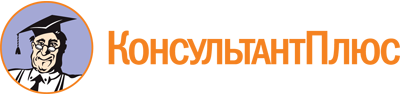 Закон Омской области от 29.12.2009 N 1228-ОЗ
(ред. от 30.11.2022)
"Об обеспечении доступа к информации о деятельности государственных органов Омской области и подведомственных им организаций"
(принят Постановлением ЗС Омской области от 24.12.2009 N 383)Документ предоставлен КонсультантПлюс

www.consultant.ru

Дата сохранения: 23.06.2023
 29 декабря 2009 годаN 1228-ОЗСписок изменяющих документов(в ред. Законов Омской области от 12.07.2018 N 2089-ОЗ,от 30.11.2022 N 2527-ОЗ)